“Junto a los ríos de Babilonia, nos sentábamos, y llorábamos, recordando a Sión”Consignas Lean el capítulo 137 del libro de Tehilim - Salmos,  psuquim 1-6.Observen la siguiente imagen de un grupo de judíos exiliados en Babilonia, y respondan: 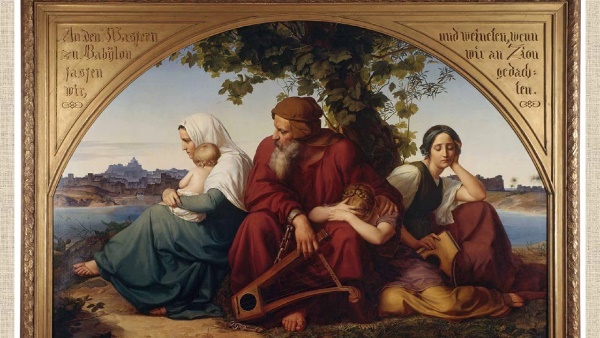 ¿Qué sentimientos expresan?.…………………………………………………………………………………………………………….……………………………………………………………………………………………………………¿Cómo se manifiestan esos sentimientos en sus posturas corporales?.…………………………………………………………………………………………………………….……………………………………………………………………………………………………………Según lo expresa el péreq 137 de Tehilim, ¿qué pedido de sus captores se niegan los judíos a cumplir? .………………………………………………………………………………………………………………...………………………………………………………………………………………………………………..¿Cómo se refleja esta negativa en la imagen?.…………………………………………………………………………………………………………….……………………………………………………………………………………………………………¿Por qué creen que los judíos que fueron exilados a Babilonia sintieron la necesidad de comprometerse a no olvidar a Ierushalaim? ¿Qué motivos los podrían haber llevado a olvidarse de Ierushalaim? .………………………………………………………………………………………………………………...………………………………………………………………………………………………………………...………………………………………………………………………………………………………………..Expliquen qué significa el compromiso que se expresa en el pasuq: " Si te olvidare, oh Jerusalén, olvide mi diestra su habilidad”. .………………………………………………………………………………………………………………...………………………………………………………………………………………………………………...………………………………………………………………………………………………………………..¿Qué idea agrega al compromiso la expresión: “Adhiérase mi lengua al paladar, si no te recordare” (pasuq 6)?.………………………………………………………………………………………………………….…………………………………………………………………………………………………………….……………………………………………………………………………………………………………¿Por qué creen que los judíos exiliados en Babilonia se comprometieron a recordar a Ierushalaim especialmente en momentos de alegría?.………………………………………………………………………………………………………………...………………………………………………………………………………………………………………...………………………………………………………………………………………………………………..¿Qué acciones concretas realizaron y siguen realizando los judíos para cumplir con su compromiso? .…………………………………………………………………………………………………………….…………………………………………………………………………………………………………….……………………………………………………………………………………………………………